МИНИСТЕРСТВО СЕЛЬСКОГО ХОЗЯЙСТВА И ПРОДОВОЛЬСТВИЯ 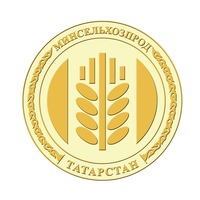 РЕСПУБЛИКИ ТАТАРСТАНМарат Зяббаров: Малые формы хозяйствования - это свыше 450 тыс. личных, более 4 тыс. фермерских хозяйств и 273 сельхозкооперативаО развитии в Республике Татарстан малых форм хозяйствования на селе доложил сегодня на республиканском совещании в Доме Правительства Республики Татарстан заместитель Премьер-министра РТ – министр сельского хозяйства и продовольствия РТ Марат Зяббаров.Провел совещание в режиме видеоконференцсвязи со всеми муниципальными районами Президент Республики Татарстан Рустам Минниханов. В совещании принял участие Премьер-министр РТ Алексей Песошин.Малые формы хозяйствования - это свыше 450 тыс. личных, более 4 тысяч фермерских хозяйств и 273 сельскохозяйственных потребительских кооператива. В августе 2019 года вопросы развития малых форм хозяйствования рассматривались на зональных семинарах-совещаниях. В ходе обсуждения сельчанами и фермерами было поднято более 100 вопросов, направлено более 40 конкретных предложений. Исполнение, с соответствующими выводами, будет озвучено на очередных зональных семинарах в марте на базе принимающих районов. Здесь же будут вручены дипломы и премии ста победителям конкурсов «Лучшее сельское поселение, КФХ, ЛПХ, кооператив».Глава Минсельхоза РТ сообщил, что навстречу фермерам пошел «Россельхозбанк», который запустил 2 новых кредитных продукта - «Микро АПК» и «Стань фермером», где сокращены сроки принятия решений о выдаче кредитов, упрощен порядок принятия решения и выдачи.«По малым формам имеем положительную динамику и в животноводстве, - сказал Марат Зяббаров. - За счет интенсивного развития фермерских хозяйств году ожидаем прирост валовой продукции сельского хозяйства в 3,6%, растут все формы хозяйствования».В целом у фермеров республики отмечается рост по всем видам поголовья скота и птицы, растет денежная выручка, увеличивается численность работников. Поголовье КРС достигло 101,7 тыс. голов, это на треть, или на 32 тыс. голов, больше 2015 года.Позитивные результаты работы стали возможны благодаря объемной поддержке малых форм – это свыше 2 млрд. руб. ежегодно, а по 2019 году – 2,5 млрд. руб. В основе поддержки - гранты фермерам и кооперативам (в 2019 году – 1,3 млрд. руб.), субсидии ЛПХ (ежегодно свыше 500 млн. руб.).По трем программам поддержки КФХ («Начинающий фермер», «Развитие семейных ферм», «Агростартап») гранты на развитие бизнеса получили 238 фермеров и внесли весомый вклад в выполнение критерия оценки руководителя по численности субъектов малого предпринимательства.Четвертый год работает Закон «О развитии личных подсобных хозяйств на территории Республики Татарстан», направленный в первую очередь на поддержку по содержанию живности в частных подворьях. Поддержка личных хозяйств помогает сохранить сельский образ жизни, увеличивать семейные бюджеты сельских жителей.Кроме субсидий на сохранение дойного стада, реализуется программа строительства мини-ферм. За 2015-2019 годы построено 1865 мини-ферм с господдержкой из бюджета республики на 360 млн. руб., прирост поголовья по участникам программы составил 5 тыс. коров.«Дальнейшее развитие малых форм мы видим в их объединении в сельскохозяйственные потребительские кооперативы и в возобновлении системной работы потребительских обществ», - сказал Марат Зяббаров. Он уточнил, что в республике 273 зарегистрированных кооператива, в т.ч. 45 созданы в 2019 году.Продолжаются все виды поддержки сельскохозяйственных потребительских кооперативов. Кроме субсидирования по нацпроекту, это поддержка действующих не менее года кооперативов с федеральным соучастием С 2015 года гранты на развитие получили 43 таких кооператива на сумму 827 млн. руб.Активная работа в республике проводится по реализации продукции через электронные формы торговли. Здесь работают уже 40 площадок, где формируются объемы разнообразной сельхозпродукции и по заявкам покупателей доставляются до дома по электронной заявке. Так, только через площадку «Станция плантация» ежегодно поступает 18 тысяч заказов.На 2020 год сохраняются все виды поддержки ЛПХ по строительству мини-ферм, приобретению птицы, содержанию кобыл старше 3-х лет, приобретению нетелей и первотелок, на ветеринарное обслуживание, на содержание дойного стада.Сохраняются условия и объемы грантовой поддержки по программам развития семейных ферм (350 млн.руб.), начинающих фермеров (250 млн.руб.), кооперативов (300 млн.руб.). Также будут продолжены мероприятия по реализации федерального проекта «Создание системы поддержки фермеров и развитие кооперации» - федеральным законодательством сумма грантов по проекту «Агростартап» увеличена по молочному и мясному направлению КРС до 5 млн.руб. на бизнес-проект фермера и до 6 млн.руб. в случае направления части гранта на развитие кооператива, в котором он состоит.Глава Минсельхоза РТ заявил, что работа по развитию малых форм будет продолжена. Среди ключевых направлений - вовлечение в предпринимательскую деятельность сельского населения, повышение его занятости и доходов.Президент Татарстана Рустам Минниханов, в свою очередь, сообщил: программы поддержки малых форм хозяйствования очень важны. «Мы обращаем внимание на развитие и поддержку крупного бизнеса, но надо помнить о том, что личные подворья – это важная составляющая развития села. Сегодня личные подворья и малые формы хозяйствования обеспечивают до 50% объемов сельхозпродукции», - сказал Рустам Минниханов.Татарская версия новости: http://agro.tatarstan.ru/tat/index.htm/news/1651951.htmПресс-служба Минсельхозпрода РТ